BADAN SIBER DAN SANDI NEGARA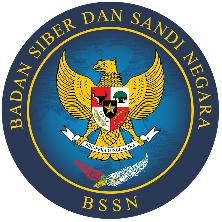 Jalan Harsono R.M. Nomor 70, Ragunan, Pasar Minggu, Jakarta 12550Telepon (021) 7805814, Faksimile (021) 78844104Website: http://www.bssn.go.id, E – mail: humas@bssn.go.idFORMULIR PERUBAHAN DATA PEMOHON SERTIFIKAT ELEKTRONIKSaya yang bertanda tangan di bawah ini :1. Nama Lengkap         :  2. NIP                            : 3. Pangkat/Golongan    : 4. Unit Kerja                  :5. Instansi                     :6. Jabatan                     :7. No. Handphone         :Dengan ini mengajukan permohonan perubahan data sebagai berikut:Demikian Formulir Perubahan Data ini saya buat dengan sebenar-benarnya tanpa ada tekanan/paksaan dari pihak manapun. Apabila pernyataan saya ini terbukti tidak benar, maka saya bersedia menerima sanksi sesuai ketentuan yang berlaku. Atas perkenannya saya ucapkan terima kasih.Ditanda tangani di     :  Mataram Tanggal                     :       Agustus 2021MengetahuiAtasan langsungHormat saya,NIP.NIP.NoPerihal perubahanSemulaMenjadi12